尊敬的________：特此通知，您的补贴住房紧急租赁援助 (SHERA) 计划申请已获批准！本通知旨在确认您的紧急租赁援助申请已获批准，具体金额为 _______ 美元。您收到的租赁援助已按下表所列月份显示的金额划拨到您的账户。自收到最后一笔 SHERA 福利款项后，您将获得 6 个月的保障，以免因未能支付租金而被驱逐。谨此提醒，SHERA 为您拖欠的租金提供援助。该计划不涵盖杂费、水电费或其他住房开支。向您的账户划拨资金的日期：________________________。请保管好此信函以作存档。如需获取更多信息或存有任何问题，请联系 __________。如果您在理解此信函或语言方面需要帮助，或者想要获得适当的住房，请联系 ____________。此致 ________________________业主或物业经理 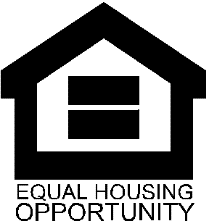 月份房租欠款拖欠金额SHERA 欠款划拨金额2020 年 4 月2020 年 5 月2020 年 6 月2020 年 7 月2020 年 8 月2020 年 9 月2020 年 10 月2020 年 11 月2020 年 12 月2021 年 1 月2021 年 2 月2021 年 3 月合计$$